ประชุมมาตรการส่งเสริมคุณธรรมความโปร่งใสภายในหน่วยงาน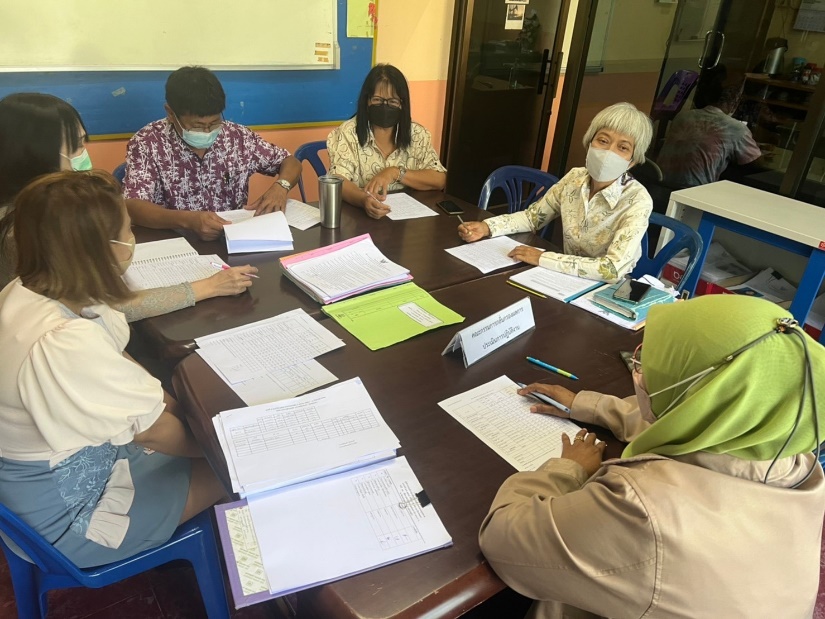 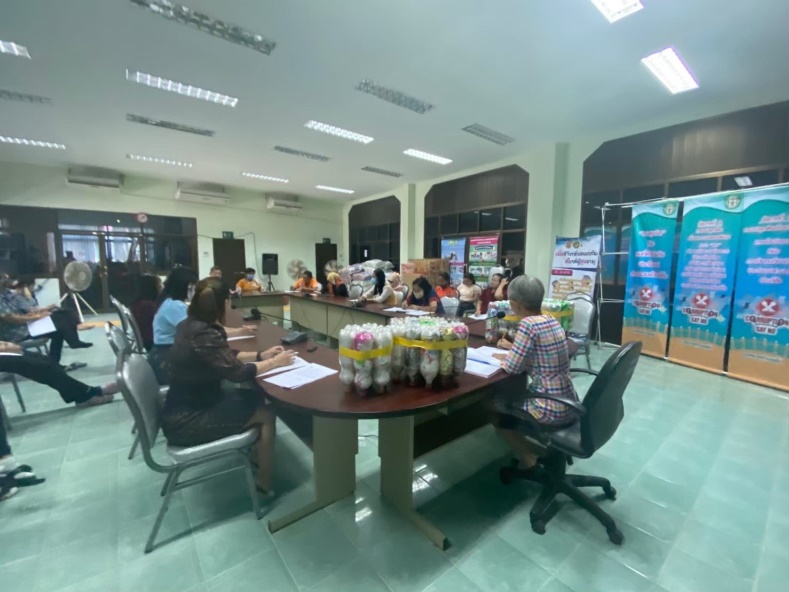 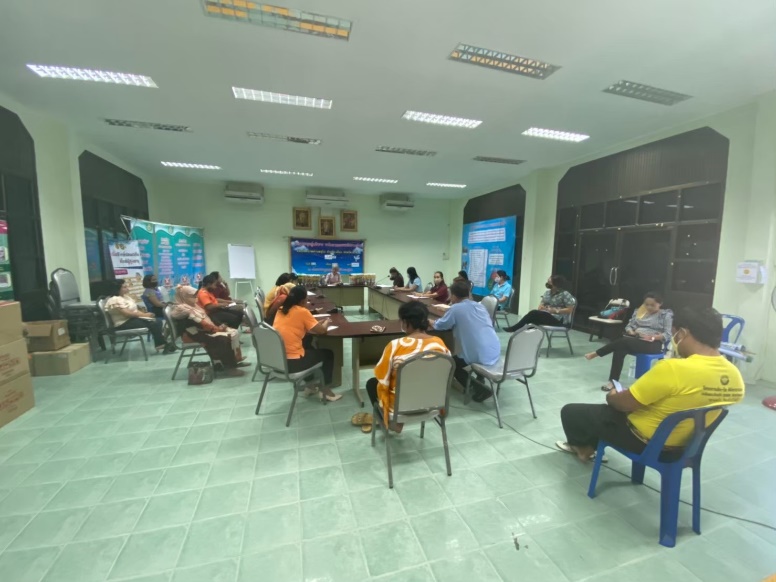 